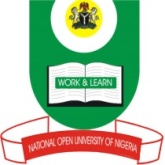 NATIONAL OPEN UNVERSITY OF NIGERIAUniversity Village, Plot 91, Cadastral Zone, NnamdiAzikiwe Express Way, Jabi, AbujaFACULTY OF SCIENCESJULY 2017 EXAMINATIONCourse Title:CIT353 – Introduction to Human Computer Interaction	Time:3hrsInstruction:  Answer question one and any other three questions		Credit Unit:3a.  List five elements of interaction as provided by print technologyb.  Discuss four of the elements of interaction listed in (a) abovec.  Human Computer Interaction (HCI) is also sometimes referred to as Man–Machine Interaction (MMI) or Computer–Human Interaction (CHI). Explain?d.  Outline with valid examples five goals of HCI.e.  Discuss the concepts of Multi-modal and Multi-media systems.25marksIdentify and discuss five Donald Norman’s model in Human Computer Interaction.				15marksIn your own words, explain in clear terms the following concepts:ErgonomicsCommon Interaction stylesMulti-Sensory Systems15marksDifferential between these participatory design:User-design versus User-centered design			5marksEthnography and Participatory design			5marksDiscuss briefly the distributed participatory design		5marksi.  Define the concept HCI design pattern and outline five of its’ characteristics.									10marksii. Explain the paradigms of interaction in HCI			5marksList and discuss the various activities in the software lifecycle	15marks